Dear Mr Flavio VasconcelosGood day!I know it might be hard for you to choose what daily output capacity ice machine you really need. Here for your reference, we quote you our 1 ton and 2 tons cube ice machine.1. Our 1 ton cube ice machine CV1000 can produce 1,000 Kg cube ice per 24 hours, 42 kg per hour, 14 kg per shift (20 minutes).(capacity 100% guaranteed)Our FOB price of 1 ton cube ice machine CV1000 is $ 10,200 USD. (including all accessories and spare parts)Our 2 tons cube ice machine CV2000 can produce 2,000 Kg cube ice per 24 hours, 84 kg per hour, 28 kg per shift (20 minutes).(capacity 100% guaranteed)Our FOB price of 2 tons cube ice machine CV2000 is $ 14,200 USD. (including all accessories and spare parts)Please notice that the machine must works under 220V, 60Hz, 3 phases electric power in Brasil.2. Reference pictures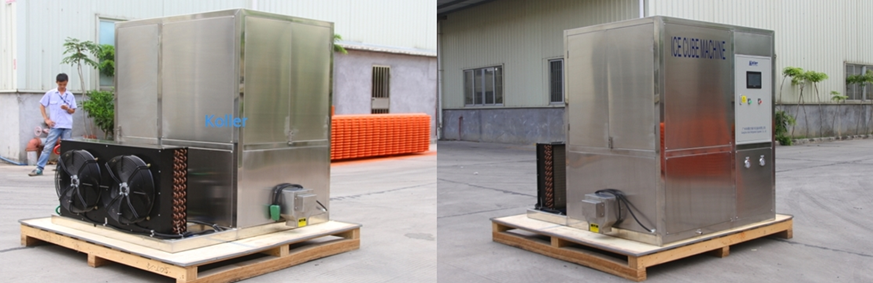 2 tons cube ice machine CV2000 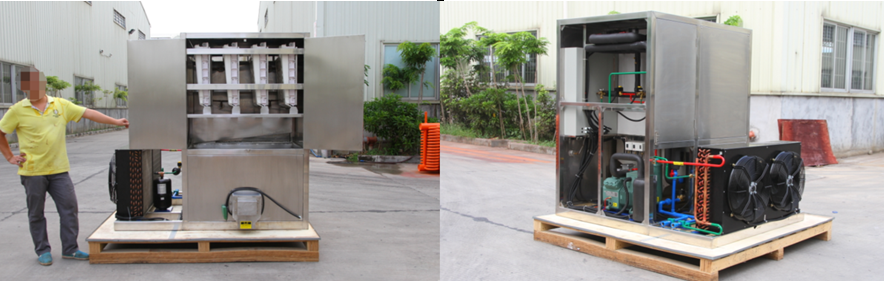 complete stainless steel 304 framework      equip with Germany brand Bitzer compressor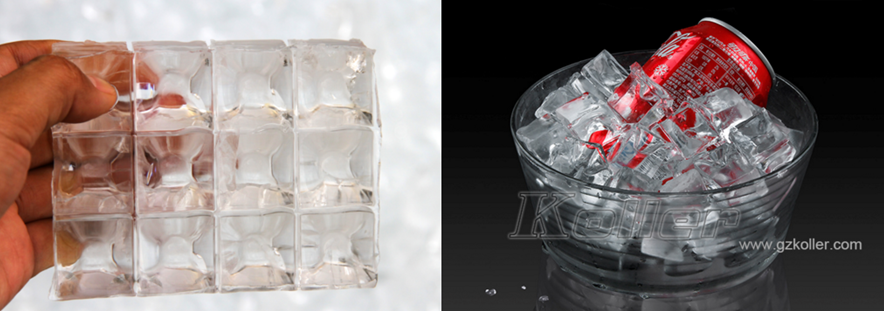 cube ice from machine 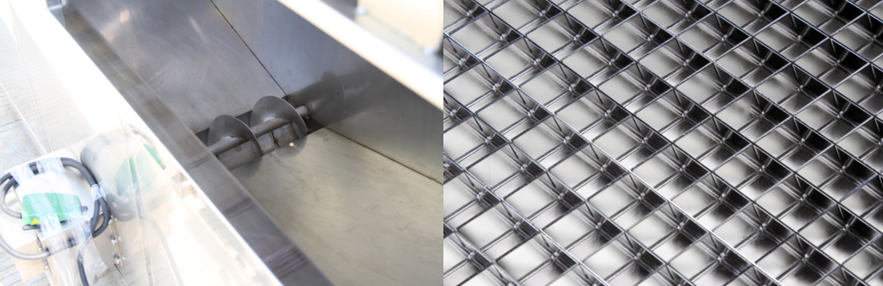 big ice collecting bin with dispenser for packing    ice grids - brass plated with edible nickel 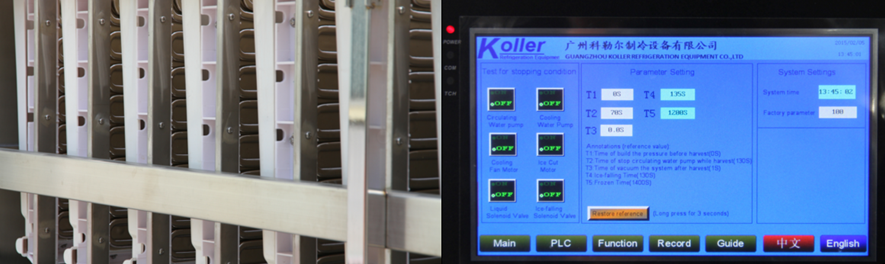 cube ice evaporators     touch screen with running condition and fault report2. Here we share a Youtube video link about how to install and operate the machine when you receive it : https://www.youtube.com/watch?v=GBjl4h5nc0c*Mr Flavio Vasconcelos, weather our 1 ton and 2 tons daily capacity meet your demand?  Or you want larger capacity?Waiting for your kindness replyThanksBest Regards, 
Jamko Ye (Sales Manager)